											Бр. 43/2017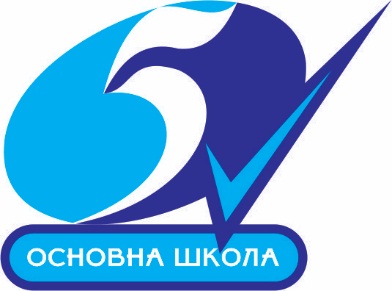 ОСНОВНА ШКОЛА „СЕСТРЕ ИЛИЋ“ВАЉЕВОКОНКУРСНА  ДОКУМЕНТАЦИЈА ЗА ЈАВНУ НАБАВКУРадови на реконструкцији подова и плафона на  објекту Основне школе „Сестре Илић“ЈН бр. 01/2017 Ваљево, јануар 2017. годинеНа основу чланова: 39. и 61. Закона о јавним набавкама („Сл. гласник РС” бр. 124/12, 14/15 и 68/15), и члана 6. Правилника о обавезним елементима конкурсне документације у поступцима јавних набавки и начину доказивања испуњености услова („Сл. гласник РС” бр. 29/13 и 104/13) и Одлуке о покретању поступка јавне набавке мале вредности број 40/17  од 19.01.2017. год. и Решења о именовању Комисије за јавну набавку радовамале вредности број 41/17 од 19.01.2017. год., припремљена је конкурсна документација и иста садржи:Конкурсна документација има укупно 35 страна.1. ПОЗИВ ЗА ПОДНОШЕЊЕ ПОНУДА1.1. ПОДАЦИ О НАРУЧИОЦУ1.2. ВРСТА ПОСТУПКА	Јавна набавка радова спроводи се у поступку јавне набавке мале вредности у складу са Законом о јавним набавкама („Сл. гласник РС” бр. 124/12, 14/15 и 68/15), Подзаконским актима и Одлуком о покретању поступка бр. 40/2017 од 19.01.2017. године.1.3. ПРЕДМЕТ ЈАВНЕ НАБАВКЕ	Предмет јавне набавке: Радови на реконструкцији подова и плафона на објекту Основне школе „Сестре Илић“	Назив и ознака из општег речника набавке: 45454000 – Радови на реконструкцији1.4. ЦИЉ ПОСТУПКА	Поступак јавне набавке се спроводи ради закључења уговора о јавној набавци.1.5. НАЧИН ПРЕУЗИМАЊА КОНКУРСНЕ ДОКУМЕНТАЦИЈЕ	- Са Портала Управе за јавне набавке: www.portal.ujn.gov.rs	- Са интернет странице наручиоца: www.ossestreilicvaljevo.edu.rs.1.6. НАЧИН ПОДНОШЕЊА ПОНУДЕ И РОК ЗА ПОДНОШЕЊЕ ПОНУДЕ	Понуда се подноси у складу са конкурсном документацијом и техничком спецификациом наручиоца који је саставни део конкурсне документације. 	Понуђач понуду подноси лично или непосредно путем поште у затвореној коверти. 	На предњу страну коверте понуђач лепи попуњен Помоћни образац (ПО1,последња страна конкурсне документације) који уписује податке о свом тачном називу, адреси, броју телефона, е-маил адреси и имену и презимену овлашћеног лица за контакт.	Понуђач може да поднесе само једну понуду.	Понуђач који је самостално поднео понуду не може истовремено да учествује у заједничкој понуди или као подизвођач, нити исто лице може учествовати у више заједничких понуда.	Рок за подношење понуда је 27.01.2017. до 10,00 часова.	Понуда се сматра благовременом уколико је примљена код наручиоца до 27.01.2017. до 10,00 часова,на адресуОсновна школа ''Сестре Илић'', Ул. Милована Глишића бр.45, Ваљево.	Понуђач може пре истека рока за подношење понуда да допуни, измени или опозове своју понуду писаним обавештењем, са назнаком: „Допуна понуде“, „Измена понуде“ или „Опозив понуде“ за јавну набавку Радови на реконструкцији подова и плафона на објекту Основне школе „Сестре Илић“, ЈН бр. 01/2017. Понуђач је дужан да јасно назначи која документа накнадно доставља, односно који део понуде мења. По истеку рока за подношење понуда понуђач не може да допуњује мења или опозове своју понуду.1.7. МЕСТО, ВРЕМЕ И НАЧИН ОТВАРАЊА ПОНУДА	Јавно отварање понуда биће одржано 27.01.2017. у 11,00 часова, на адреси: Основна школа ''Сестре Илић'', Ул. Милована Глишића бр.45, Ваљево.	Благовремено приспеле понуде комисија ће отварати по редоследу приспећа.	О поступку отварања понуда комисија наручиоца води записник који потписују председник и чланови комисије и присутни представници понуђача.	Понуђачу који је поднео понуду, а није присуствовао поступку отварања понуда, копија записника се доставља у року од три дана од дана отварања понуда.1.8. УСЛОВИ ПОД КОЈИМА ПРЕДСТАВНИЦИ ПОНУЂАЧА МОГУУЧЕСТВОВАТИ У ПОСТУПКУ ОТВАРАЊА ПОНУДА	Пре почетка поступка јавног отварања понуда, представници понуђача који ће присуствовати поступку отварања понуда, дужни су да комисији наручиоца предају писано пуномоћје, којим ће доказати овлашћење за учешће у поступку јавног отварања понуда.1.9. РОК ЗА ДОНОШЕЊЕ ОДЛУКЕ 	Рок за доношење Одлуке о додели уговора је осам дана од дана отварања понуда.1.10. ЛИЦЕ ЗА КОНТАКТ	Контакт особа за додатне информације је Александар Ђурић, E-mail: xandar.djuric@gmail.com, телефон: 064/159-1674.	Увид у пројектну документацију и обилазак локације је могуће извршити у договoру са лицем за контакт: Јасмина Зечевић, секретар, телефон:014/221-392.2. УСЛОВИ ЗА УЧЕШЋЕ У ПОСТУПКУ ЈАВНЕ НАБАВКЕИЗ ЧЛ. 75. И 76. ЗАКОНА И УПУТСТВО КАКО СЕ ДОКАЗУЈЕ ИСПУЊЕНОСТ ТИХ УСЛОВАПраво учешћа имају сва заинтересована лица, која испуњавају обавезне и додатне услове за учешће у поступку јавне набавке, у складу са чланом 75. и 76. Закона о јавним набавкама („Сл. гласник РС” бр. 124/12, 14/15 и 68/15), Испуњеност обавезних услова, понуђач доказује потписивањем изјаве у складу са чланом 77. став 4. истог Закона, док додатне услове доказује достављањем прилога уз понуду.	Понуда понуђача који не поднесе све тражене доказе (обавезне и додатне) наведене у овом упутству, сматраће се непотпуном и као таква биће одбијена као неприхватљива и неће се даље разматрати, односно оцењивати.Право на учешће у поступку има понућач ако испуњава ОБАВЕЗНЕ услове и то:да је регистрован код надлежног органа, односно уписан у одговарајући регистар;Доказ:Уколико је понуђач правно лице дужан је доставити:Извод из регистра Агенције за привредне регистре, односно Извод из регистра надлежног Привредног суда;Уколико је понуђач предузетник, дужан је доставити:Извод из регистра Агенције за привредне регистре, односно извод из одговарајућег регистра; Уколико је понуђач физичко лице, не доставља доказ за овај услов.2. да он и његов законски заступник није осуђиван за неко од кривичних дела као члан организоване криминалне групе, да није осуђиван за кривична дела против привреде, кривична дела против животне средине, кривично дело примања или давања мита, кривично дело преваре;Доказ (не може бити старији од два месеца пре отварања понуда)Уколико је понуђач правно лице дужан је доставити:извод из казнене евиденције, односно уверење Основног суда на чијем подручју се налази седиште домаћег правног лица, односно седиште представништва или огранка страног правног лица, којим се потврђује да правно лице није осуђивано за кривична дела против привреде, кривична дела против животне средине, кривично дело примања или давања мита, кривично дело преваре;извод из казнене евиденције Посебног одељења за организовани криминал Вишег суда у Београду, којим се потврђује да правно лице није осуђивано за неко од кривичних дела организованог криминала http://www.bg.vi.sud.rs/lt/articles/o-visem-sudu/obavestenje-ke-za-pravna-lica-i-fizicka-lica.htmlизвод из казнене евиденције, односно уверење надлежне полицијске управе МУП-а, којим се потврђује да законски заступник понуђача није осуђиван за кривична дела против привреде, кривична дела против животне средине, кривично дело примања или давања мита, кривично дело преваре и неко од кривичних дела организованог криминала (захтев се може поднети према месту рођења или према месту пребивалишта законског заступника). Уколико понуђач има више законских заступника дужан је да достави доказ за сваког од њих. Уколико је понуђач предузетник или физичко лице дужан је доставити:извод из казнене евиденције, односно уверења надлежне полицијске управе Министарства унутрашњих послова да није осуђиван за неко од кривичних дела као члан организоване криминалне групе, да није осуђиван за кривична дела против привреде, кривична дела против заштите животне средине, кривично дело примања или давања мита, кривично дело преваре.3. да је измирио доспеле порезе, доприносе и друге јавне дажбине у складу са прописима Републике Србије или стране државе када има седиште на њеној територији.Доказ (не може бити старији од два месеца пре отварања понуда):Уколико је понуђач правно лице, предузетник или физичко лице дужан је доставити:Уверење Пореске управе Министарства финансија да је измирио доспеле порезе и доприносеУверење надлежне локалне самоуправе да је измирио обавезе по основу изворних локалних јавних прихода;4.да има важећу дозволу надлежног органа за обављање делатности која је предмет јавне набавке. Доказ:Уколико је понуђач правно лице, предузетник или физичко лице дужан је доставити:За предметну јавну набавку није предвиђена лиценца, не доставља се доказ.5. да је при састављању понуде поштовао обавезе које произлазе из важећих прописа о заштити на раду, запошљавању и условима рада, заштити животне средине, као и да нема забрану обављања делатности која је на снази у време подношења понуда (чл. 75. ст. 2. Закона) Доказ:Уколико је понуђач правно лице, предузетник или физичко лице дужан је доставити:Потписан и оверен Образац изјаве (Образац бр. 2). Изјава мора да буде потписана од стране овлашћеног лица понуђача и оверена печатом. Уколико понуду подноси група понуђача, Изјава мора бити потписана од стране овлашћеног лица сваког понуђача из групе понуђача и оверена печатом.Испуњеност обавезних услова из чл.75 став 1. тачка 1), 2) и 3) понуђач може доказати ''Изјавом о испуњености обавезних услова'' –(Образац бр. 1) за учешће у поступку јавне набавке, уз обавезу понуђача чија је понуда оцењена као најповољнија, уколико то наручилац у писменој форми захтева, да у року од 3 (три) дана од дана пријема писменог позива наручиоца, достави оригинал или оверену копију напред наведених доказа  о испуњености обавезних услова. 	Изјава мора да буде потписана од стране овлашћеног лица понуђача и оверена печатом. Уколико понуду подноси група понуђача, Изјава мора бити потписана од стране овлашћеног лица сваког понуђача из групе понуђача и оверена печатом.	Право на учешће у поступку има понућач ако испуњава ДОДАТНЕ услове и то:6. Кадровски капацитет - да понуђач располаже са минимум 5 лица запослених на одређено или неодређено време или по уговору о привременим и повременим пословима, од чега:- је једно запослено лице дипломирани грађевински инжењер са личном лиценцом 400 - Одговорни извођач радова објеката високоградње и унутрашњих инсталација водовода и канализације и453 - Одговорни извођач радова телекомуникационих мрежа и система, који мора имати пуно радно време.	Доказ: Достављање копија М образаца,копија уговора о раду, пријаве за запослене и Изјава на меморандуму оверена потписом и печатом овлашћеног лица са списком запослених који ће бити задужени за извршење уговра, копија личне лиценце са потврдом Инжењерске коморе Србије да су наведене лиценце важеће на дан отварања понуда.7. Пословни капацитет - да је понуђач у претходне три године, а до момента објављивања позива остварио пословни приход по основу изведених радова предметне јавне набавке у минималном износу од 5.000.000,00  динара без ПДВ-а.	Доказ: списак изведених радова са уговореном вредношћу радова, потписана и оверена потврда наручиоца - инвеститора о изведеним радовима.	Уколико понуђач није у могућности да прибави потврду наручиоца потребно је да уместо потврде као доказ достави уговоре који за предмет имају радове предметне јавне набавке, са копијама окончане ситуације за достављене уговоре са припадајућом рекапитулацијом радова, потписане и оверене од стране инвеститора, извођача и надзорног органа (прва и последња страна где се види предмет уговора вредност изведених радова и овера инвеститора и надзорног органа).	8. Понуђач је дужан да  обиђе терен (локацију/објекат) где ће се изводити радови и да се упозна са пројектно-техничком документацијом, што потврђује потписивањем изјаве, као и овере од стране овлашћеног лица наручиоца. 	Понуђачи могу да обиђу локацију где ће се изводити радови сваког радног дана у периоду од 9-14 часова уз претходну најаву лицу за контакт: Јасмина Зечевић	Потписивањем горе наведене изјаве понуђачи потврђују да су упознати са локацијом на којој ће се радови изводити и документацијом на основу које ће се радови изводити тако да у току извођења радова не могу да одустану од радова из разлога који им нису били познати у време подношења понуде.Додатне услове понуђач доказује достављањем прилога уз понуду  ! ! !3. УПУТСТВО ПОНУЂАЧИМА КАКО ДА САЧИНЕ ПОНУДУ3.1. ПОДАЦИ О ЈЕЗИКУ У ПОСТУПКУ ЈАВНЕ НАБАВКЕ	Понуда и остала документација која се односи на понуду мора бити састављена на српском језику.Поступак отварања понуда води се на српском језику.3.2.  ПОДАЦИ О ОБАВЕЗНОЈ САДРЖИНИ ПОНУДЕ 	Обавезну садржину понуде чине сви докази (прилози) тражени конкурсном документацијом, као и попуњени, потписани и оверени сви обрасци из конкункурсне документације, и то:ПРИЛОГ:ОБРАСЦИ:3.3.ПОСЕБНИ ЗАХТЕВИ У ПОГЛЕДУ НАЧИНА САЧИЊАВАЊА ПОНУДЕ И ПОПУЊАВАЊА ОБРАЗАЦА	Понуда мора бити састављена тако да понуђач све захтеване податке упише у обрасце који су саставни део конкурсне документације. Понуда мора бити јасна, недвосмислена, читко откуцана или попуњена штампаним словима, оверена печатом и потписом овлашћене особе. Није дозвољено попуњавање графитном оловком, пенкалом, фломастером или црвеном оловком, свако бељење или подебљавање бројева мора се парафирати и оверити од стране понуђача.         	Пожељно је да буде тако спакована и нумерисана да се поједини листови не могу накнадно уметати.	На сваком обрасцу конкурсне документације је наведено ко је дужан да образац овери печатом и потпише и то:- Уколико понуду подноси понуђач који наступа самостално, сваки образац мора бити оверен и потписан од стране овлашћеног лица понуђача;- Уколико понуду подноси понуђач који наступа са подизвођачем, сваки образац мора бити оверен и потписан од стране овлашћеног лица понуђача;- Уколико понуду подноси група понуђача, сваки образац мора бити оверен и потписан од стране овлашћеног члана групе понуђача - носиоца посла.3.4. ПОНУДА СА ВАРИЈАНТАМА 	Понуда са варијантама није дозвољена.3.5. ИЗМЕНЕ, ДОПУНЕ И ОПОЗИВ ПОНУДЕ 	Понуђач може да измени, допуни или опозове понуду писаним обавештењем пре истека рока за подношење понуда. 	Свако обавештење о изменама, допунама или опозиву понуде се подноси у засебној затвореној коверти, на исти начин на који се доставља понуда, са назнаком “Измена понуде”, “Допуна понуде” или “Опозив понуде” за ЈНРадовина реконструкцији подова и плафона на објекту Основне школе „Сестре Илић“ЈН бр. 01/2017.(НЕ ОТВАРАТИ).	Понуђач је дужан да на полеђини коверте назначи назив, адресу, телефон и контакт особу.			Измена допуна или опозив понуде се доставља путем поште или лично сваког радног дана  од 08,00 до 14,00 часова, на адресу наручиоца.		Понуђач је дужан да јасно назначи која документа накнадно доставља, односно који део понуде мења. По истеку рока за подношење понуда понуђач не може да допуњује мења или опозове своју понуду.	Уколико се изменапонуде односи на понуђену цену, цена мора бити изражена у динарском износу, а не у процентима. 	Начин обрачуна цене у случају  измене  понуде кроз измену цене, вршиће се корекцијом понуђене основне цене по појединачним позицијама или јединичним ценама, на начин линеарне корекције у зависности од коначне  укупне цене након извршене измене понуде.3.6. САМОСТАЛНО ПОДНОШЕЊЕ ПОНУДЕ 	Понуђач који је самостално поднео понуду, не може истовремено да учествује у заједничкој понуди или као подизвођач, нити исто лице може учествовати у више заједничких понуда.3.7. ПОНУДАСА ПОДИЗВОЂАЧЕМ	Понуђач је дужан да у понуди наведе да ли ће извршење набавке делимично поверити подизвођачу и да наведе његов назив. 	Уколико понуђач намерава да извршење набавке делимично повери подизвођачу, обавезан је да наведе у својој понуди проценат укупне вредности набавке који ће поверити подизвођачу а који не може бити већи од 50 %  и део предмета набавке који ће извршити преко подизвођача. 	Понуђач је дужан да наручиоцу, на његов захтев, омогући приступ код подизвођача ради утврђивања испуњености услова.	Понуђач је дужан да за подизвођаче достави доказе о испуњености обавезних услова из члана 75. став 1. тач 1) до 4) Закона о јавним набавкама.	Понуђач, односно добављач у потпуности одговара наручиоцу за извршење обавеза из поступка јавне набавке, односно за извршење уговорних обавеза, без обзира на број подизвођача.3.8. ЗАЈЕДНИЧКА ПОНУДА 	Сваки понуђач из групе понуђача мора да испуни обавезне услове из члана 75. став 1. тач. 1) до 4) Закона о јавним набавкама. Услов из члана 75. став 1. тачка 5) истог закона дужан је да испуни понуђач из групе понуђача којем је поверено извршење дела набавке за који је непоходна испуњеност тог услова.	Саставни део заједничке понуде је споразум којим се понуђачи из групе међусобно и према наручиоцу обавезују на извршење јавне набавке, а који обавезно садржи податке о:1)	члану групе који ће бити носилац посла, односно који ће поднети понуду и који ће заступати групу понуђача пред наручиоцем;2)	понуђачу који ће у име групе понуђача потписати уговор;3)	понуђачу који ће у име групе понуђача дати средство обезбеђења;4)	понуђачу који ће издати рачун;5)	рачуну на који ће бити извршено плаћање;6)	обавезема сваког од понуђача из групе понуђача за извршење уговора.	Понуђачи који поднесу заједничку понуду одговарају неограничено солидарно према наручиоцу.2.9.  РОК  ПЛАЋАЊА 	Исплата уговорене цене наручилац ће извршити у року од 15 дана од дана достављања оверене окончане ситуације, сачињене на основу оверене грађевинске књиге изведених радова потписане од стране стручног надзора.2.10. РОК ЗАВРШЕТКА РАДОВА	Рок завршетка радова је 15 календарских дана, од дана увођења извођача у посао од стране стручног надзора.2.11. ГАРАНТНИ РОК	Минимални гарантни рок за изведене радове износи 2 (две) године рачунајући од дана примопредаје радова. За уграђене материјале важи гарантни рок у складу са условима произвођача, који тече од дана извршене примопредаје радова наручиоцу.2.12. ВАЛУТА И ЦЕНА 	Цена мора бити изражена у динарима са и без пореза на додату вредност и иста је фиксна до извршења уговора.	Цену је потребно изразити нумерички и текстуално, при чему текстуално изражена цена има предност у случају несагласности.	Цена треба да буде изражена тако да обухвати све трошкове које понуђач има у реализацији предметне јавне набавке.	У случају понуђене неуобичајено ниске цене, наручилац ће поступити у складу са одредбама члана 92. Закона о јавним набавкама.2.13. ФИНАНСИЈСКО ОБЕЗБЕЂЕЊЕ	Понуђач је дужан да уз понуду достави:1) средство финансијског обезбеђења за озбиљност понуде и то: банкарску гаранцију са назначеним износом од 100.000,00 динараса роком важности 60 дана од дана јавног отварања понуда, која мора бити неопозива, без правана приговор, са клаузулама: безусловна и платива на први позив, у корист наручиоца. Поднета банкарска гаранција неможе да садржи додатне услове за исплату, краће рокове, мањи износ или промењену месну надлежност за решавање спорова.Понуђач може поднети гаранцију стране банке само ако је тој банци додељен кредитни рејтинг коме одговара најмање ниво кредитног квалитета 3 (инвестициони ранг).	Наручилац ће уновчити банкарску гаранцију за озбиљност понуде уколико: понуђач након истека рока за подношење понуде повуче, опозове или измени своју понуду;Понуђач коме је додељен уговор благовремено не потпише уговор о јавној набавци; Понуђач коме је додељен уговор не поднесе банкарску гаранцију задобро извршење  посла у складу са захтевима из конкурсне документције;Понуђач коме је додељен уговор не достави Наручиоцу полису осигурања за објекат у изградњи и полису осигурања од одговорности за штету причињену трећим лицима са важношћу, за цео период радова који су предмет уговора. 	Наручилац ће вратити средство обезбеђења за озбиљност понуде понуђачима са којима није закључен уговор, одмах по закључењу уговора са изабраним понуђачем.2) Оригинал писмо о намерама банке, да ће у случају да понуђач добије посао,најкасније у року од 7 дана од дана закључења уговора, издати банкарску гаранцију за добро извршење посла, у висини од 10% укупне вредности уговора без ПДВ-а, са роком важности који је 30 дана дужи од истека рока за коначно извршење посла, као и 3)  Оригинал писмо о намерама банке, да ће у случају да понуђач добије посао, на дан примопредаје радова, издати банкарску гаранцију за отклањање грешака у гарантном року, у висини од 5% укупне вредности уговора без ПДВ-а, са роком важности који је 5 дана дужи од гарантног рока. 	Уколико понуђач не достави банкарску гаранцију за озбиљност понуде и тражена писма о намерама банке, његова понуда ће бити одбијена као неприхватљива.	Изабрани понуђач је дужан да достави:1)Банкарску гаранцију за добро извршење посла- најкасније 7 дана од дана закључења уговора, која ће бити са клаузулама: безусловна и платива на први позив. Банкарска гаранција за добро извршење посла издаје се у висини од 10% од укупне вредности уговора, са роком важности који је 30 дана дужи од уговореног рока за завршетак радова, у корист наручиоца. Ако се за време трајања уговора промене рокови за извршење уговорне обавезе, важност банкарске гаранције за добро извршење посла мора се продужити.Наручилац ће уновчити банкарску гаранцију за добро извршење посла у случају да понуђач не буде извршавао своје уговорне обавезе у роковима и на начин предвиђен уговором. Поднета банкарска гаранција не може да садржи додатне услове за исплату, краће рокове,мањи износ или  промењену месну надлежност за решавање спорова. Понуђач може поднети гаранцију стране банке само ако је тој банци додељен кредитни рејтинг коме одговара најмање ниво кредитног квалитета 3 (инвестициони ранг).2) Банкарску гаранцију за отклањање грешака у гарантном року-Изабрани понуђач се обавезује да у тренутку примопредаје радова преда наручиоцу банкарску гаранцију за отклањање грешака у гарантном року, која ће бити са клаузулама: безусловна и платива на први позив. Банкарска гаранција за отклањање грешака у гарантном року се издаје у висини 5% од укупне вредности уговора, у корист наручиоца.Рок важности банкарске гаранције мора бити 5 дана дужи од гарантног рока.Наручилац ће уновчити банкарску гаранцију за отклањање грешака у гарантном року у случају да изабрани понуђач не изврши обавезу отклањања квара који би могао умањити могућност коришћења предмета уговора у гарантном року.По извршењу свих уговорених обавеза понуђача средства финансијског обезбеђења ће бити враћена.Осигурање радоваИзабрани понуђач (извођач радова) је дужан да осигура радове, раднике, материјал и опрему од уобичајених ризика до њихове пуне вредности (осигурање објекта у изградњи) и достави наручиоцу полису осигурања, оригинал или оверену копију, са роком важења за цео период извођења радова.Изабрани понуђач (извођач радова) је такође дужан да достави наручиоцу полису осигурања од одговорности за штету причињену трећим лицима и стварима трећих лица, оригинал или оверену копију, са роком важења за цео период извођења радова, у свему према важећим прописима.Уколико се рок за извођење радова продужи, изабрани понуђач (извођач радова) је дужан да достави, пре истека уговореног рока, полисе осигурања са новим периодом осигурања.3.14. ПОВЕРЉИВИ ПОДАЦИ 	Наручилац је дужан да:1)	чува као поверљиве све податке о понуђачима садржане у понуди које је као такве, у складу са законом, понуђач означио у понуди; 2)	одбије давање информације која би значила повреду поверљивости података добијених у понуди;3)	чува као пословну тајну имена заинтересованих лица, понуђача и подносилаца пријава, као и податке о поднетим понудама, односно пријавама, до отварања понуда, односно пријава. Неће се сматрати поверљивим докази о испуњености обавезних услова, цена и други подаци из понуде који су од значаја за примену елемената критеријума и рангирање понуде.3.15. ДОДАТНЕ ИНФОРМАЦИЈЕ И ПОЈАШЊЕЊА 	Понуђач може, у писаном облику, тражити од наручиоца додатне информације или појашњења у вези са припремањем и подношењем понуде, најкасније пет дана пре истека рока за подношење понуде, на е-mail: nabavke@valjevo.org.rs	Наручилац је дужан да у року од три дана од дана пријема захтева од стране понуђача, понуђачу и свим лицима која су преузела конкурсну документацију  пошаље одговор у писаном облику и да истовремено ту информацију објави на Порталу јавних набавки и интернет страници наручиоца.	Тражење додатних информација или појашњења телефоном није дозвољено. 	Ако је документ из поступка јавне набавке достављен од стране наручиоца или понуђача путем електронске поште или факсом, страна која је извршила достављање дужна је да од друге стране захтева да на исти начин потврди пријем тог документа, што је друга страна дужна и да учини када је то неопходно као доказ да је извршено достављање.3.16. РОК  ВАЖНОСТИ  ПОНУДЕ	Рок важности понуде je30 (тридесет) дана од дана отварања понуда.3.17. ДОДАТНА ОБЈАШЊЕЊА, КОНТРОЛА И ДОПУШТЕНЕ ИСПРАВКЕ ОД ПОНУЂАЧА ПОСЛЕ ОТВАРАЊА ПОНУДА	Уколико понуђач начини грешку у попуњавању, дужан је да исту избели и правилно попуни, а место начињене грешке парафира и овери печатом. 	Ако се понуђач не сагласи са исправком рачунских грешака, наручилац ће његову понуду одбити као неприхватљиву. 3.18. КРИТЕРИЈУМ ЗА ДОДЕЛУ УГОВОРА	Критеријум за доделу уговора је најнижа понуђена цена, уколико се појаве понуђачи са истом понуђеном ценом, комисија ће најнижу понуду изабрати жребом.	Поступак избора најповољније понуде путем жреба ће се обавити на следећи начин:Наручилац ће упутити позив понуђачима чије су понуде са истом најнижомпонуђеном ценом да присуствују поступку жребања;Поступак жребања водиће председник Комисије и биће обављен упросторијама наручиоца;Комисија ће водити записник о поступку жребања;Комисија ће припремити посуду и куглице у којима ће бити папирићи саназивима понуђача чије су понуде са истом најнижом понуђеном ценом;Жребање ће бити обављено тако што ће председник комисије извршитиизвлачење једне куглице, извадити папирић из исте и прочитати називпонуђача којем ће Наручилац доделити уговор.3.19. ОДЛУКА О ДОДЕЛИ УГОВОРА 	Оквирни рок у коме ће наручилац донети Одлуку о додели уговора је осам дана од дана јавног отварања понуда.	Образложену Одлуку о додели уговора, наручилац ће достaвити свим понуђачима у року од тридана од дана доношења одлуке. 	Ако понуђач одбије пријем одлуке, сматра се да је одлука достављена дана када је пријем одбијен.3.20. РОК ЗА ЗАКЉУЧЕЊЕ УГОВОРАУговор са понуђачем којем је додељен уговор биће закључен у року од осам дана, од дана протека рока за подношење захтева за заштиту права.Ако понуђач коме је додељен уговор одбије да закључи уговор, наручилац ће закључити уговор са првим следећим најповољнијим понуђачем. 3.21. ЗАШТИТА ПРАВА ПОНУЂАЧА	У случају да понуђач сматра да су му у поступку јавне набавке повређена права, може уложити захтев за заштиту права понуђача уз уплату прописане таксе, у току целог поступка јавне набавке, против сваке радње наручиоца, односно поступити у складу са одредбама члан 148. – 153. Закона о јавним набавкама које уређују поступак заштите права понуђача.3.22. ОБУСТАВА ПОСТУПКА ЈАВНЕ НАБАВКЕ	Наручилац је дужан да обустави поступак јавне набавке уколико нису испуњени услови задоделу уговора из члана 107. Законом о јавним набавкама.	Наручилац може даобустави поступак јавне набавке из објективних и доказивих разлога који се нису моглипредвидети у време покретања поступка и који онемогућавају да се започети поступак оконча, односно услед којих је престала потреба наручиоца за предметном набавком због чега се неће понављати у току исте буџетске године, односо наредних шест месеци.3.23. ТРОШКОВИ ПРИПРЕМАЊА ПОНУДЕ	Трошкове припреме и подношења понуде сноси искључиво понуђач и не може тражити од наручиоца накнаду трошкова.	Ако је поступакјавне набавке обустављен из разлога који су на страни наручиоца,наручилац је дужан да понуђачу надокнади трошкове израде узорка или, модела уколико их је наручилац тражио, ако су израђени у складу са техничким спецификацијама наручиоца и трошкове прибављања средства обезбеђења, под условом да је понуђач тражио накнаду тих трошкова у својој понуди. Образац изјаве о испуњавању услова из члана 75. став 1. Закона о јавним набавкама	У својству овлашћеног лица, дајемИ З Ј А В У	Изјављујемо под пуном кривичном и материјалном одговорношћу да испуњавамо услове из чл. 75. став 1. ЗЈН („Сл. гласник РС”, бр. 124/12, 14/15 и 68/15) и позива за прикупљање понуда за избор најповољнијег понуђача за Радови на реконструкцији подова и плафона на објекту Основне школе „Сестре Илић“, ЈН бр. 01/2017, према конкурсној документацији за прикупљање понуда и то:да смо регистровани код надлежног органа, односно уписан у одговарајући регистар;да пре објављивања позива, понуђач и његов законски заступник није осуђиван за неко од кривичних дела против привреде, кривична дела против животне средине, кривично дело примања или давања мита, кривично дело преваре и да доказ о испуњености услова није старији од два месеца пре отварања понуда;да смо измирили доспеле порезе, доприносе и друге јавне дажбине у складу са прописима Републике Србије или стране државе када има седиште на њеној територији и да доказ о испуњености услова није старији од два месеца пре отварања понуда;	Изјава се даје ради учешћа у поступку јавне набавке мале вредности бр. 01/2017 код Наручиоца – Основна школа ''Сестре Илић'', Ул. Милована Глишића бр.45, Ваљево и у друге сврхе се не може користити.	У случају потребе, а на захтев Наручиоца, доставићемо доказе који потврђују ову изјаву.Образац изјаве о испуњавању услова из члана 75. став 2. Закона о јавним набавкама	У својству овлашћеног лица, дајемИ З Ј А В У	Изјављујемо под пуном кривичном и материјалном одговорношћу да испуњавамо услове из чл. 75. став 2. ЗЈН (,,Сл. гласник РС”, бр. 124/12, 14/15 и 68/15) и позива за прикупљање понуда за избор најповољнијег понуђача за Радови на реконструкцији подова и плафона на објекту Основне школе „Сестре Илић“, ЈН бр. 01/2017, према конкурсној документацији за прикупљање понуда и то:да смо поштовали обавезе које произилазе из важећих прописа о заштити на раду, запошљавању и условима рада, заштити животне средине, као и да немамо забрану обављања делатности која је на снази у време подношења понуде.	Изјава се даје ради учешћа у поступку јавне набавке мале вредности бр. 01/2017 код Наручиоца – Основна школа ''Сестре Илић'', Ул. Милована Глишића бр.45, Ваљевои у друге сврхе се не може користити.	У случају потребе, а на захтев Наручиоца, доставићемо доказе који потврђују ову изјаву.ИЗЈАВА ПОНУЂАЧА О ЛИЦУ ОВЛАШЋЕНОМ ЗА САСТАВЉАЊЕ ИПОТПИСИВАЊЕ ПОНУДЕ1. КОЈИ НАСТУПА САМОСТАЛНО2. КОЈИ НАСТУПА СА ПОДИЗВОЂАЧИМА3. ОВЛАШЋЕНОГ ЧЛАНА ГРУПЕ ПОНУЂАЧА(заокружити)	Под пуном моралном, материјалном и кривичном одговорношћу, изјављујем да је понуду за јавну набавку - Радови на реконструкцији подова и плафона на објекту Основне школе „Сестре Илић“ЈН бр. 01/2017, саставио и потписао_______________________________________________________________________(име, презиме и звање лица овлашћеног за састављање и потпиусивање понуде)у име и за рачун понуђача   __________________________________________________ИЗЈАВА ПОНУЂАЧАДА НЕ НАСТУПА СА ПОДИЗВОЂАЧЕМ	Под пуном моралном, материјалном и кривичном одговорношћу, у понуди за јавну набавкуРадови на реконструкцији подова и плафона на објекту Основне школе „Сестре Илић“ЈН бр. 01/2017, изјављујемо да не наступамо са подизвођачем.ИЗЈАВА О АНГАЖОВАЊУ ПОДИЗВОЂАЧА(СПИСАК ПОДИЗВОЂАЧА КОЈЕ ЈЕ ПОНУЂАЧ УКЉУЧИО У ПОНУДУ)	За реализацију јавне набавке- Радовина реконструкцији подова и плафона на објекту Основне школе „Сестре Илић“ЈН бр. 01/2017, ангажоваћемо следеће подизвођаче:Напомена: Максимално учешће подизвођача је 50% од укупне вредности понуде.	Образац копирати у потребном броју примерака за подизвођаче уколико понуђач наступа са подизвођачима.	Образац потписује и оверава овлашћено лице понуђача или овлашћено лице подизвођача.Напомена: Образац „Подаци о подизвођачу“ попуњавају само они понуђачи који понуду подносе са подизвођачем.	Уколико понуђач наступа са већим бројем подизвођача овај образац фотокопирати, попунити за сваког подизвођача и доставити уз понуду.Напомена: Образац „Подаци о понуђачу који је учесник у заједничкој понуди“ попуњавају само они понуђачи који подносе заједничку понуду, у ком случају је потребно да се наведени образац копира у довољном броју примерака, да се попуни и достави за сваког понуђача који је учесник у заједничкој понуди.ИЗЈАВА ЧЛАНОВА ГРУПЕ КОЈИ ПОДНОСЕ ЗАЈЕДНИЧКУ ПОНУДУ	Изјављујемо да наступамо као група понуђача за јавну набавку - Радовина реконструкцији подова и плафона на објекту Основне школе „Сестре Илић“ЈН бр. 01/2017.Овлашћујемочланагрупе - носиоца посла _____________________________________ да у име и за рачун осталих чланова групе иступа пред наручиоцем.Датум: ______________________Образац оверавају печатом и потписују одговорна лица сваког члана групе понуђача.ИЗЈАВА O НЕЗАВИСНОЈ ПОНУДИ	Изјављујемо под пуном материјалном и кривичном одговорношћу да ПОНУДУ за учешће у поступку јавне набавке добрамале вредности Радови на реконструкцији подова и плафона на објекту Основне школе „Сестре Илић“, ЈН бр. 01/2017подносимо независно, без договора са другим понуђачима или заинтересованим лицима.           НАПОМЕНА:           Уколико понуду подноси понуђач који наступа самостално Изјаву потписује понуђач. Уколико понуду подноси понуђач који наступа са подизвођачем Изјаву потписује понуђач за подизвођача. Уколико понуду подноси група понуђача, Изјаву потписује сваки члан групе понуђача.           Образац копирати у потребном броју примерака.ТРОШКОВИ ПРИПРЕМЕ ПОНУДЕРадовина реконструкцији подова и плафона на објекту Основне школе „Сестре Илић“ЈН бр. 01/2017   УКУПНО: ______________________		Трошкове припреме и подношења понуде сноси искључиво понуђач и не може тражити од наручиоца накнаду трошкова.Ако је поступак јавне набавке обустављен из разлога који су на страни наручиоца, наручилац је дужан да понуђачу надокнади трошкове израде узорка или модела, ако су израђени у складу са техничким спецификацијама наручиоца и трошкове прибављања средства обезбеђења, под условом да је понуђач тражио накнаду тих трошкова у својој понуди.СТРУКТУРА ЦЕНАРадови на реконструкцији подова и плафона на објекту Основне школе „Сестре Илић“, ЈН бр. 01/2017ДЕМОНТАЖА   Демонтажа ламперије у  4 учионице и холу са плафона са свим пратећим слојевима и         одношењем на депонију. Обрачун по м2.     310м2 x_______________=_______________   РСДДелимично стругање зидова у проценту до 50%. На позицијама 4 учионице и холу .   Обрачун по м2.     190м2 х______________=________________РСД       Демонтажа старих лампи са утоваром у камион и превозом до депоније. Обрачун по ком.30ком х________________=______________РСДДемонтажа ламината са лајснама. У цену урачунати утовар и превоз на депонију. Обрачун по м2.417м2 х________________=_____________РСДЗАНАТСКИ РАДОВИИзрада спуштених плафона од гипс картонских плоча дебљине 9,5 мм на металној подконструкцији. Спојеви плоча се  испуњавају –бандажирају траком и испуњачем. Обрачун по м2.     310м2 х________________=_____________РСДГлетовање плафона преко новопостављених гипс-картон плоча. У цену улази шмирглање и припрема за кречење. Обрачун по м2.     310м2 х________________=_____________РСДДелимично глетовање зидних површина у проценту до 50% са шмирглањем и припремом за кречење целе површине. Обрачун по м2.    190м2 х________________=_____________РСДКречење зидних површина и плафона полудисперзијом у две руке у боји по избору наручиоца. Обрачун по м2.    500м2 х________________=_____________РСДНабавка материјала и постављање високоотпорног ламината Д-10мм, класе 33. У цену су урачунати и постављање одговарајућег филца и ПВЦ угаоних лајсни. Обрачун по м2.    417 м2 х________________=_____________РСДЕЛЕКТРО РАДОВИНабавка и уградња спратне табле за уз зид са 24 осигурача, аутоматски осигурачи 16А, 20 комада. ФИД скопка 40А 1 комад. Обрачун паушално.1 х_________________=_____________РСДНабавка и уградња нових напојних каблова за расвету у ходнику и учионицама  (око 200м). Обрачун по метру дужном.200 м1 х________________=_____________РСДНабавка и уградња ЛЕД панела снаге 40W ( 4000 келвина). Обрачун по комаду. 30 ком х  ________________=_____________РСДОстали пратећи елементи (модуларни прекидачи, булжири, утичнице...). Обрачун паушално.1 х_________________=_____________РСДУКУПНО БЕЗ ПДВ-а:_________________________ РСДПДВ 20% = _______________________РСДУКУПНО СА ПДВ: _________________________РСДОБРАЗАЦ ПОНУДЕ	На основу позива за подношење понуда за јавну набавку Радови на реконструкцији подова и плафона на објекту Основне школе „Сестре Илић“,ЈН бр. 01/2017подносим: П О Н У Д У   бр. __________ / 20171. Понуду подносимо (заокружити):	а)  самостално	б)  са подизвођачем	в)  заједничку понуду2. Услови понуде:а ) Вредност понуде: _________________________ динара без ПДВ-а,                           словима:   ______________________________________________ , б)Рок плаћања:у року од 15 дана од дана достављања оверене окончане ситуације.в) Рок завршетка радова: Рок завршетка радова је 15 календарских дана,д) Рок важности понуде: 30 дана од дана јавног отварања понуда	Попуњен, парафиран и од стране понуђача оверен модел уговора на свакој страни, и на крају потписан и оверен , чиме потврђује да је сагласан са садржином модела уговора.МОДЕЛ УГОВОРАУговорне стране:1. Основна школа ''Сестре Илић'', Ул. Милована Глишића бр.45, Ваљево, кога заступа директор Горан Бојичић (у даљем тексту: наручилац), порески идентификациони број 100076805; матични број 07096895; текући рачун број 840-124660-83 Управа за трезор, и 2._________________________________________ , из ___________________ улица __________________________ бр. _____ , кога заступа директор   ___________________________ (у даљем тексту: испоручилац добара), порески идентификациони број __________________ ; матични број _____________ ; текући рачун _________________ код ______________ банке.3. Понуђачи учесници у заједничкој понуди или подизвођачи (опционо): 1) _____________________________________________________ , из __________________ , ул.__________________________________ бр. ________ , кога заступа директор __________________________________________ , матични број ________________ , ПИБ__________________ ,Предмет УговораЧлан 1.Уговорне стране констатују: да је наручилац, на основу члана 39. Закона о јавним набавкама („Сл. гласник РС” бр. 124/12, 14/15 и 68/15), спровео поступак јавне набавке мале вредности (редни бр. набавке 01/2017); Члан 2Предмет уговорасуРадовина реконструкцији подова и плафона на објекту Основне школе „Сестре Илић“, ЈН бр. 01/2017и ближе је одређен усвојеном понудом Извођача радова број ____________ од ________2016. године, која је дата у прилогу и чини саставни део Уговора.Ради извршења радова који су предмет Уговора, Извођач радова се обавезује да обезбеди радну снагу, материјал, грађевинску и другу опрему, изврши грађевинске, грађевинско-занатске и припремно-завршне радове, као и све друго неопходно за потпуно извршење радова који су предмет овог уговора.Вредност радова – ценаЧлан 3Уговорне странеутврђују да цена свих радова који су предмет Уговора износи:      _______________________  динара без ПДВ-а, а добијена је на основу јединичних цена из усвојене понудеИзвођача радова број ___________ од _________2017. године.Уговорена цена је фиксна по јединици мере и не може се мењати услед повећања цене елемената на основу којих је одређена.Осим вредности рада, добара и услуга неопходних за извршење уговора, цена обухвата и трошкове организације градилишта, осигурања и све остале зависне трошкове Извођача радова.Услови и начин плаћањаЧлан 4	Уговорне стране су сагласне да се плаћање по овом уговору извршипо испостављеној окончаној ситуацији, сачињеној на основу оверене грађевинске књиге изведених радова и јединичних цена из усвојене понуде бр.________од _________2017.године и потписаним од стране стручног надзора, у року од 15 (петнаест) дана од дана пријема оверене ситуације од стране наручиоца.Исплату средстава обрачунатих на начин  и у роковима из става 1. овог члана, наручилац ће вршити директно Извођачу радова. Уколико Наручилац делимично оспори испостављену ситуацију,наручилац ће исплатити неспорни део ситуације.Кoмплетну документацију неопходну за оверу окончане ситуације:листове грађевинске књиге, одговарајуће атесте за уграђени материјал и другу документацију Извођач радова доставља стручном надзору који ту документацију чува дo примопредаје и коначног обрачуна, у супротном се неће извршити плаћање тих позиција, што Извођач радова признаје без права приговора.Рок за завршетак радоваЧлан 5	Извођач радова се обавезује да уговорене радове изведе у року од 15 (петнаест) календарских дана рачунајући од дана увођења у посао.	Датум увођења у посао стручни надзор уписује у грађевински дневник, а сматраће се да је увођење у посао извршено када је Наручилац радова предао Извођачу радова неопходну документацију и када је Наручилац радова обезбедио Извођачу радова несметан прилаз градилишту.Под завршетком радова сматра се дан њихове спремности за примопредају, а што стручни надзор констатује у грађевинском дневнику.Утврђени рокови су фиксни и не могу се мењати без сагласности Наручиоца.Ако постоји оправдана сумња да ће радови бити изведени у уговореном року, Наручилац има право да затражи од Извођача радова да предузме потребне мере којима се обезбеђује одговарајуће убрзање радова и њихово усклађивање са уговореним планом грађења.Члан 6Извођач радова има право да зехтева продужење рока за извођење радова у случају у коме је због промењених околности или неиспуњења обавеза Наручиоца био спречен да изводи радове.Као разлози због којих се, у смислу става 1. овог члана, може захтевати продужење рокова, сматрају се нарочито:природни догађаји (пожар, поплава, земљотрес, изузетно лоше време неуобичајено за годишње доба и за место на коме се радови изводе и сл.);мере предвиђене актима надлежних органа;услови за извођење радова у земљи или води, који нису предвиђени техничком документациком;закашњење увођења Извођача радова у посао;непредвиђени радови за које Извођач радова приликом извођења радова није знао нити је могао знати да се морују извести.Наручилац одлучује да ли ће и за колико продужити рок за завршетак радова у  року од 8 дана од дана када је Извођач радова затражио од Наручиоца да одлучи о продужењу рока за завршетак радова. Уколико Извођач радова пропусти да достави благовремено упозорење о кашњењу или не сарађује у смислу решавања овог кашњења, кашњење изазавано овим пропустом се неће разматрати приликом одређивања новог рока за завршетак радова.	Захтев за продужење рока за извођење радова Извођач радова писмено подноси Наручиоцу у року од једног дана од сазнања за околност, а најкасније 5 (пет) дана пре истека коначног рока за завршетак радова. Уговорени рок је продужен када уговорне стране у писаној форми о томе постигну писмени споразум и закључе анекс уговора.            У случају да Извођач радова не испуњава предвиђену динамику, обавезан је да уведе у рад више извршилаца, без права на захтевање повећаних трошкова или посебне накнаде.	Ако Извођач радова падне у доцњу са извођењем радова, нема право на продужење уговореног рока због околности које су настале у време доцње.Уговорна казнаЧлан 7Уколико Извођач радова не заврши радове у уговореном року, дужан је да плати Наручиоцу радова уговорну казну у висини 0,1%(0,1 проценатa) од укупно уговорене вредности без ПДВ-а за сваки дан закашњења. Уколико је укупан износ обрачунат по овом основу већи од 5% од Укупне уговорене цене без ПДВ-а, Наручилац може једнострано раскинути Уговор.Наплату уговорне казне Наручилац радова ће извршити, без претходног пристанка Извођача радова, умањењем рачуна наведеног у окончаној ситуацији.Ако је Наручилацзбог закашњења у извођењу или предаји изведених радова претрпео какву штету, може захтевати од Извођача радова и потпуну накнаду штете, независно од уговорене казне и заједно са њом.Обавезе Извођача радоваЧлан 8Извођач радова се обавезује да радове изведе  у складу са важећим техничким прописима, документацијом и овим уговором као и да исте по завршетку  преда Наручиоцу радова као и да:да пре почетка радова Наручиоцу радова достави решење о именовању одговорног  Извођача радова;     да у року од 7 (седам) дана од дана потписивања уговора достави стручном надзору динамични план извођења радова;да се строго придржава мера заштите на раду; да по завршеним радовима одмах обавести Наручиоцу радова да је завршио радове и да је спреман за њихову примопредају;да изводи радове према документацији на основу које је издато одобрење за изградњу, односно главном пројекту, у складу са прописима, стандардима, техничким нормативима и нормама квалитета које важе за поједине врсте радова, инсталацију и опреме;да обезбеди довољну радну снагу на градилишту и благовремену испоруку уговореног материјала и опреме потребну за извођење уговором преузетих радова;да обезбеди безбедност свих лица на градилишту, као и одговарајуће обезбеђење складишта својих материјала и слично, тако да се Наручилац радова ослобађа свих одговорности према државним органима, што се тиче безбедности, прописа о заштити животне средине, и радно-правних прописа за време укупног трајања извођења радова до предаје радова Наручиоцу радова;да уредно води све књиге предвиђене законом и другим прописима Републике Србије;да на градилишту обезбеди уговор о грађењу, решење о одређивању одговорног извођача радова на градилишту и главни пројекат, односно документацију на основу које се објекат гради;да омогући вршење стручног надзора на објекту;да омогући наручиоцу сталан надзор над радовима и контролу количине и квалитета употребљеног материјала;да поступи по свим основаним примедбама и захтевима Наручиоца радова датим на основу извршеног надзора и да у том циљу, у зависности од конкретне ситуације, о свом трошку, изврши поправку или рушење или поновно извођење радова, замену набављеног или уграђеног материјала, опреме, уређаја и постројења или убрзања извођења радова када је запао у доцњу у погледу уговорених рокова извођења радова;да уведе у рад више смена, продужи смену или уведе у рад више извршилаца, без права на повећање трошкова или посебне накнаде за то уколико не испуњава предвиђену динамику;да сноси трошкове накнадних прегледа комисије за пријем радова уколико се утврде неправилности и недостаци;да гарантује квалитет изведених радова и употребљеног материјала, с тим да отклањању недостатка у гарантном року за изведене радове Извођач мора да приступи у року од 5 дана;да обезбеди доказ о квалитету извршених радова, односно уграђеног материјала, инсталација и опреме.Обавезе Наручиоца радоваЧлан 9Наручилац радова ће обезбедити вршење стручног надзора над извршењем уговорних обавеза Извођача радова.Наручилац радова се обавезује да уведе Извођача радова у посао, предајући му техничку документацију као и обезбеђујући му несметан прилаз градилишту.Наручилац радова се обавезује да учествује у раду комисије за примопредају и коначни обрачун изведених радова са стручним надзором и Извођачем радова.Евентуалне примедбе и предлози надзорног органаЧлан 10Евентуалне примедбе и предлози надзорног органа уписују се у грађевински дневник.	Извођач радова је дужан да поступи по оправданим примедбама и захтевима надзорног органа и да отклони недостатке у радовима у погледу којих су стављене примедбе и то на сопствени трошак.Финансијско обезбеђењеЧлан 11Извођач радова се обавезује да на дан закључења Уговора, а најкасније у року од 7 (седам) дана од дана закључења уговора, преда Наручиоцу банкарску гаранцију за добро извршење посла, која ће бити са клаузулама: безусловна и платива на први позив, у корист Наручиоца, у износу од 10% (десет процената) од укупне вредности уговора без ПДВ-а, са роком важности који је 30 (тридесет) дана дужи од уговореног рока за завршетак радова, с тим да евентуални продужетак рока за завршетак радова има за последицу и продужење рока важења гаранције, за исти број дана за који ће бити продужен и рок за завршетак радова. Извођач радова може поднети гаранцију стране банке само ако је тој банци додељен кредитни рејтинг коме одговара најмање ниво кредитног квалитета 3 (инвестициони ранг).Приликом примопредаје радова Извођач радова се обавезује да Наручиоцу преда банкарску гаранцију за отклањање недостатака у гарантном року, која ће бити са клаузулама: безусловна и платива на први позив, у висини од 5% (пет процената) од укупне вредности изведених радова без ПДВ-а, са роком трајања који је 5 (пет) дана дужи од истека гарантног рока. Извођач радова може поднети гаранцију стране банке само ако је тој банци додељен кредитни рејтинг коме одговара најмање ниво кредитног квалитета 3 (инвестициони ранг).ОсигурањеЧлан 12Извођач радова је дужан да осигура радове, раднике, материјал и опрему од уобичајних ризика до њихове пуне вредности (осигурање објекта у изградњи) и достави наручиоцу полису осигурања, оригинал или оверену копију, са роком важења за цео период извођења радова.Извођач радова је такође дужан да достави наручиоцу полису осигурања од одговорности за штету причињену трећим лицима и стварима трећих лица, оригинал или оверену копију, са роком важења за цео период извођења радова, у свему према важећим законским прописима.Уколико се рок за извођење радова продужи, извођач радова је дужан да достави, пре истека уговореног рока, полисе осигурања из става 1. и 2. овог члана, са новим периодом осигурања.Гаранција за изведене радове и гарантни рокЧлан 13Извођач радова гарантује да су изведени радови у време примопредаје у складу са уговором, прописима и правилима струке и да немају мана које онемогућавају или умањују њихову вредност или њихову подобност за редовну употребу, односно употребу одређену уговором.Гарантни рок за квалитет изведених радов износи 2(две) године и рачуна се од датума примопредаје радова. Гарантни рок за сву уграђену опрему и материјал је у складу са гарантним роком произвођача рачунајући од датума примопредаје радова, с тим што је извођач радова дужан да сву документацију о гаранцијама произвођача опреме, заједно са упутствима за употребу, прибави и преда Наручиоцу радова.Извођач радова је дужан да о свом трошку отклони све недостатке који се покажу у току гарантног рока, а који су наступили услед тога што се Извођач није држао својих обавеза у погледу квалитета радова и материјала.Независно од права из гаранције, Наручилац радова има право да од извођача радова захтева накнаду штете која је настала као последица неквалитетно изведених радова или уградње материјала неодговарајућег квалитета.Извођење уговорених радоваЧлан 14За укупан уграђени материјал Извођач радова мора да има сертификате квалитета и атесте који се захтевају по важећим прописима и мерама за објекте те врсте у складу са пројектном документацијом.Достављени извештаји о квалитету уграђеног материјала морају бити издати од акредитоване лабораторије за тај тип материјала.	Уколико Наручилац утврди да употребљени материјал не одговара стандардима и техничким прописима, он га може одбити и забранити његову употребу. У случају спора меродаван је налаз овлашћене организације за контролу квалитета.	Извођач радова је дужан да о свом трошку обави одговарајућа испитивања материјала. Поред тога, он је одговоран уколико употреби материјал који не одговара квалитету.	У случају да је због употребе неквалитетног материјала угрожена безбедност објекта, Наручилац има право да тражи од Извођача радова да поруши изведене радове и да их о свом трошку поново изведе у складу са техничком документацијом и уговорним одредбама. Уколико Извођач радова у одређеном року то не учини, Наручилац има право да ангажује друго лице на терет Извођача радова.	Стручни надзор над извођењем уговорених радова се врши складу са законом којим се уређује планирање и изградња.	Извођач радова се не ослобађа одговорности ако је штета настала због тога што је при извођењу одређених радова поступао по захтевима Наручиоца.Непредвиђени радовиЧлан 15Непредвиђене радове Извођач радова може извести и без претходне сагласности Наручиоца ако због њихове хитности није био у могућности да прибави ту сагласност.Непредвиђени радови су они чије је предузимање било нужно због осигурања стабилности објекта или ради спречавања настанка штете, а изазвани су неочекиваном тежом природом земљишта, неочекиваном појавом воде или другим ванредним и неочекиваним догађајима.Извођач радова је дужан без одлагања извести наручиоца о овим појавама и предузетим мерема.Извођач радова има право на правичну накнаду од стране инвеститора, за непредвиђене радове који су морали бити обављени, у складу са законом којим се уређују облигациони односи.Примопредаја изведених радоваЧлан 16	Извођач радова о завршетку уговорених радова обавештава Наручиоца и стручни надзор, а дан завршетка радова уписује се у грађевински дневник.	Примопредаја радова се врши комисијски најкасније у року од 15 (петнаест) дана од завршетка радова.	Комисију за примопредају радова чине 2 (два) представника Наручиоца, 1 (један) представник Извођача радова, уз присуство Стручног надзора.	Комисија сачињава записник о примопредаји.	Извођач радова је дужан да приликом примопредаје преда Наручиоцу, пре техничког прегледапројекте изведених радова у два примерка са одговарајућим атестима за уграђени материјал и извештајима.	Грешке, односно недостатке које утврди Наручилац у току извођења или приликом преузимања и предаје радова, Извођач радова мора да отклони без одлагања. Уколико те недостатке Извођач радова не почне да отклања у року од 3 (три) дана и ако их не отклони у споразумно утврђеном року, Наручилацима право да те недостатке отклони преко другог лица на терет Извођача радова.	Евентуално уступање отклањања недостатака другом лицу, Наручилац ће учинити по тржишним ценама и са пажњом доброг привредника. Наручилац ће у моменту примопредаје радова од стране Извођача радова примити на коришћење изведене радове.Коначни обрачунЧлан 17	Коначну количину и вредност изведених радова по Уговору утврђује Комисија за коначни обрачун на бази стварно изведених радова оверених у грађевинској књизи од стране стручног надзора и усвојених јединичних цена из понуде које су фиксне и непроменљиве.Комисију за коначни обрачун чине 2 (два) представника Наручиоца и 1 (један) представник Извођача радова, уз присуство Стручног надзора.Комисија сачињава Записник о коначном обрачуну изведених радова.Окончана ситуација за изведене радове испоставља се истовремено са Записником о примопредаји и Записником о коначном обрачуну изведених радова.Раскид УговораЧлан 18Наручилац задржава право да једнострано раскине овај уговор уколико Извођач радова касни са извођењем радова дуже од 15 (петнаест) календарских дана.	Наручилац задржава право да једнострано раскине овај уговор уколико извршени радови не одговарају прописима или стандардима за ту врсту посла и квалитету наведеном у понуди Извођача радова, а Извођач радова није поступио по примедбама стручног надзора.	Наручилац може једнострано раскинути уговор у случају да се на основу грађевинског дневника утврди да Извођач радова касни са извођењем радова дуже од 15 (петнаест) календарских дана као и ако Извођач радова не изводи радове у складу са пројектно-техничком документацијом или из неоправданих разлога прекине са извођењем радова.	Наручилац може једнострано раскинути уговор и у случају недостатка средстава за његову реализацију.	Уколико дође до раскида Уговора пре завршетка свих радова чије извођење је било предмет овог Уговора заједничка Комисија ће сачинити Записник о до тада стварно изведеним радовима и њиховој вредности у складу са Уговором.	Уговор се раскида писаном изјавом која садржи основ за раскид уговора и доставља се другој уговорној страни.У случају раскида Уговора, Извођач радова је дужан да изведене радове обезбеди и сачува од пропадања, као и да Наручиоцу преда пројекат изведеног објекта.Примена важећих прописаЧлан 19	На питања која овим уговором нису посебно утврђена, примењују се одговарајуће одредбе закона којим се уређује планирање и изградња и закона којим се уређују облигациони односи. Саставни део уговораЧлан 20Прилози и саставни делови овог Уговора су:-   понуда Извођача радова бр. _______________ од __________2017. годинеЧлан 21Све евентуалне спорове уговорне стране ће решавати споразумно. Уколико до споразума не дође, уговара се надлежност Привредног суда у Ваљеву.Број примерака уговораЧлан 22Овај уговор сачињен је у 6 (шест) једнакапримерка, по 3 (три) за сваку уговорну страну.Ступање на снагуЧлан 23	Овај уговор се сматра закљученим када га потпишу обе уговорне стране, а ступа на снагу даном предаје Наручиоцу банкарске гаранције за добро извршење посла од стране Извођача радова.                 ИЗВОЂАЧ РАДОВА                                                          НАРУЧИЛАЦ   СПИСАК ИЗВЕДЕНИХ РАДОВА_____________________________________                 Назив наручиоца_____________________________________                          Адреса_______________________________                        ТелефонНа основу члана 77. став 2. Закона о јавним набавкама издајемоПОТВРДУда је  извођач радова/понуђач  __________________________________________________ [назив и седиште понуђача]за потребе наручиоца   ________________________________________________________ квалитетно и уговореном року извршио радове  _______________________________________________________________________________________________________________                                                     [навести врсту радова]у вредности од  ________________________________ динара без ПДВ-а,а на основу уговора број ____________________________ од _________________.Ова Потврда се издаје ради учешћа на тендеру заРадови на реконструкцији подова и плафона на објекту Основне школе „Сестре Илић“,ЈН бр. 01/2017 и у друге сврхе се не може користити.Потврђујемо печатом и потписом да су горе наведени подаци тачни:Контакт особанаручиоца: ______________________________,Место и датум                                                                         Референтни наручилац________________                          М.П.                                ____________________                                                                                                 /потпис овлашћеног лица /ОБРАЗАЦ ИЗЈАВЕ  О ОБИЛАСКУ ЛОКАЦИЈЕ ЗА ИЗВОЂЕЊЕ РАДОВАИ З Ј А В АПОНУЂАЧА О ОБИЛАСКУ ЛОКАЦИЈЕ ЗА ИЗВОЂЕЊЕ РАДОВА	Понуђач ____________________________________, са седиштем у ______________, по позиву наручиоца, дана __________2017. године, обишао је терен где ће се изводити  радови који су предмет јавне набавке, детаљно је прегледао локацију. Такође изјављујемо да смо упознати са свим условима градње и да они, сада видљиви, не могу бити основ за било какве накнадне промене у цени ни обиму радова.      Датум 		           Потпис,________________                                                       __________________За Наручиоца: _______________________ (п о т п и с)Напомена: Обилазак локације је обавезан !ПРИМАЛАЦ:14000 ВАЉЕВООсновна школа ''Сестре Илић''Ул. Милована Глишића бр.45ПОНУЂАЧПОНУДАЗА ЈАВНУ НАБАВКУ РАДОВАРадови на реконструкцији подова и плафона на објекту Основне школе „Сестре Илић“, ЈН бр. 01/2017- НЕ ОТВАРАТИ ! -датум и сат подношења:(попуњава писарница)Позив за подношење понуде ........................................................стр. 3Упутство за доказивање испуњености обавезних услова за учешће у поступку .........................................................................стр. 5Упутство понуђачима како да сачине понуду ..............................стр. 7Образац изјаве о испуњавању услова из члана 75. став 1. .......стр. 12Образац изјаве о испуњавању услова из члана 75. став 2. .......стр. 13Подаци о понуђачу ........................................................................стр. 14Изјава понуђача о лицу овлашћеном за састављање и потписивање понуде .....................................................................стр. 15Изјава понуђача да не наступа са подизвођачем.......................стр. 16Изјава о ангажовању подизвођача ...............................................стр. 17Подаци о подизвођачу ..................................................................стр. 18Подаци о понуђачу који је учесник у зајеничкој понуди .............стр. 19Изјава чланова групе који подносе заједничку понуду ...............стр. 20Изјава о независној понуди ..........................................................стр. 21Трошкови израде понуде ..............................................................стр. 22Структура цена ..............................................................................стр. 23Образац понуде .............................................................................стр. 25Модел уговора ...............................................................................стр. 26Списак изведених радова .............................................................стр. 32Потврада ........................................................................................стр. 33Потврда о увиду у локацију ..........................................................стр. 34Помоћни образац ..........................................................................стр. 35Назив наручиоца:Адреса:ПИБ:Матични број:Шифра делатности:Број рачуна:Основна школа ''Сестре Илић''Ул. Милована Глишића бр.45 14000 Ваљево100076805070968958520 840-124660-831.М образац,копија уговора о раду, пријаве за запослене и Изјава ............................................................................................ПРИЛОГ бр. 12.Копија личне лиценце са потврдом ............................................ПРИЛОГ бр. 23.Уговори са копијама окончане ситуацијеса припадајућом рекапитулацијом радова .......................................ОПЦИОНО ...ПРИЛОГ бр. 34.Банкарска гаранција за озбиљност понуде ................................ПРИЛОГ бр. 45.Оригинал писмо о намерама банке за добро извршење послаПРИЛОГ бр. 56.Оригинал писмо о намерама банкеза отклањање грешака у гарантном року .............................................................................ПРИЛОГ бр. 61.Изјава о испуњавању услова из члана 75. став 1. ЗЈН .............Образац бр. 12.Изјава о испуњавању услова из члана 75. став 2. ЗЈН .............Образац бр. 23.Подаци о понуђачу .......................................................................Образац бр. 34.Изјава понуђача о лицу овлашћеном за састављање и потписивање понуде ....................................................................Образац бр. 45.Изјава понуђача да не наступа са подизвођачем.....................Образац бр. 56.Изјава о ангажовању подизвођача .............................................Образац бр. 5а7.Подаци о подизвођачу .................................................................Образац бр. 5б8.Подаци о понуђачу који је учесник у зајеничкој понуди ............Образац бр. 69.Изјавачланова групекоји подносе заједничку понуду …...........Образац бр. 6а10.Изјава о независној понуди .........................................................Образац бр. 711.Трошкови израде понуде .............................................................Образац бр. 812.Структура цена .............................................................................Образац бр. 913.Образац понуде ............................................................................Образац бр. 1014.Модел уговора ..............................................................................Образац бр. 1115.Списак изведених радова ...........................................................Образац бр. 1216.Потврде о изведеним радовима .................................................Образац бр. 1317.Образац изјаве о обиласку локације за извођење радова .......Образац бр. 14Образац бр. 1Назив и седиште фирме: Адреса и седиште:Матични број:	ПИБ:	Датум:	Место и датум__________________________М.П.Понуђач______________________________/потпис овлашћеног лица/Образац бр. 2Назив и седиште фирме: Адреса и седиште:Матични број:	ПИБ:	Датум:	Место и датум__________________________М.П.Понуђач______________________________/потпис овлашћеног лица/Образац бр. 3ПОДАЦИ О ПОНУЂАЧУПОДАЦИ О ПОНУЂАЧУНазив понуђачаСедиште понуђачаОдговорна особа /потписник уговора/Особа за контактТелефонМобилниТелефаксЕлектронска поштаТекући рачун понуђачаПословна банкаМатични број понуђачаПорески број понуђачаМесто и датум__________________________М.П.Понуђач______________________________/потпис овлашћеног лица/Образац бр. 4Место и датум__________________________М.П.Понуђач______________________________/потпис овлашћеног лица/Образац бр. 5Место и датум__________________________М.П.Понуђач______________________________/потпис овлашћеног лица/Образац бр. 5аНазив подизвођачаПозиција којеизвршаваУчешће подизвођачаМесто и датум__________________________М.П.Понуђач______________________________/потпис овлашћеног лица/Образац бр. 5бПОДАЦИ О ПОДИЗВОЂАЧУПОДАЦИ О ПОДИЗВОЂАЧУНазив подизвођачаСедиште подизвођачаОдговорна особа / потписник уговора/Особа за контактТелефонТелефаксЕлектронска поштаТекући рачун подизвођачаПословна банкаМатични број подизвођачаПорески број подизвођачаМесто и датум__________________________М.П.Понуђач______________________________/потпис овлашћеног лица/Образац бр. 6ПОДАЦИ О ПОНУЂАЧУКОЈИ ЈЕ УЧЕСНИК У ЗАЈЕДНИЧКОЈ ПОНУДИПОДАЦИ О ПОНУЂАЧУКОЈИ ЈЕ УЧЕСНИК У ЗАЈЕДНИЧКОЈ ПОНУДИНазив понуђачаСедиште понуђачаОдговорна особа / потписник уговора/Особа за контактТелефонТелефаксЕлектронска поштаТекући рачун понуђачаПословна банкаМатични број понуђачаПорески број понуђачаМесто и датум__________________________М.П.Понуђач______________________________/потпис овлашћеног лица/Образац бр. 6аПУН НАЗИВ И СЕДИШТЕ,(АДРЕСА) ЧЛАНА ГРУПЕРАДОВЕ КОЈЕ ЋЕ ИЗВРШИТИ ЧЛАН ГРУПЕУЧЕШЋЕЧЛАНАГРУПЕ УПОНУДИ(процентуално)ПОТПИС ОДГОВОРНОГЛИЦА И ПЕЧАТ ЧЛАНАГРУПЕОвлашћеничлан:Потпис одговорног лица:_______________________________м.п.Члан групе:Потпис одговорног лица:_______________________________м.п.Члан групе:Потпис одговорног лица:______________________________м.п.Члан групе:Потпис одговорног лица:_____________________________м.п.Члан групе:Потпис одговорног лица:_____________________________м.п.Образац бр. 7Место и датум__________________________М.П.Понуђач______________________________/потпис овлашћеног лица/Образац бр. 8Рб.Врста трошкаИзнос(у динарима)Место и датум__________________________М.П.Понуђач______________________________/потпис овлашћеног лица/Образац бр. 9Образац бр. 10Место и датум__________________________М.П.Понуђач______________________________/потпис овлашћеног лица/Образац бр. 11Образац бр. 12НаручилацПериод извођења радоваВредност изведених радова (са ПДВ-ом)Врста радоваДатум: _______________М.П.________________________/ потпис овлашћеног лица/Образац бр. 13Образац бр. 14Образац бр. ПО 1назив ...................................____________________________________адреса .................................____________________________________број телефона ...................____________________________________број телефакса ...................____________________________________е-mail адреса ......................____________________________________име и презиме овлашћеног лица за контакт ..................____________________________________